                 SZKOLNY KONKURS RECYTATORSKI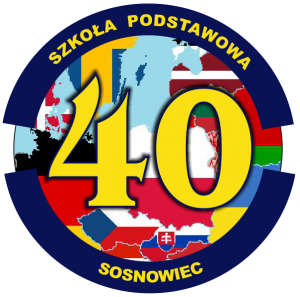 Cele konkursu:
- rozbudzanie zainteresowania literaturą,
- rozwijanie uzdolnień twórczych,
- kształcenie umiejętności interpretacyjnych i recytatorskich,
- promowanie młodych talentów.Regulamin:
Uczestnicy konkursu:
Konkurs odbywał się będzie w dwóch kategoriach wiekowych:
I kategoria – uczniowie klas IV – VI,
II kategoria – uczniowie klas VII - VIII.Warunki i zasady uczestnictwa:Zadaniem UCZESTNIKA/ZESPOŁU  jest przygotowanie recytacji wybranego utworu literackiego i nagranie swojego wystąpienia.Film należy przesłać na adres mailowy nauczyciela do dn. 8 kwietnia 2024 r.uczniowie klas: IV a, IV b, VI SK , VIII a   monikawileczek@gmail.com
uczniowie klas: V KD, VI a, VII a, VII b  paniszkliniarzpolski@wp.pl
uczniowie klas: IV PJ, V a, V SH  80aneta@gmail.comPrace ocenianie będą przez jury w składzie: mgr Monika Wileczek, mgr Monika Szkliniarz, mgr Aneta Tajer.Autorzy nadesłanych utworów przenoszą na organizatorki prawa autorskie, tj. prawo do publikacji np. na stronie internetowej szkoły i wykorzystywania jako narzędzia dydaktycznego w toku edukacji dzieci oraz młodzieży.Wyniki konkursu zostaną zamieszczone na stronie internetowej szkoły.Uczestnictwo w konkursie jest jednoznaczne z przyjęciem i zaakceptowaniem jego regulaminu.Organizatorki: mgr Monika Wileczek, mgr Monika Szkliniarz, mgr Aneta Tajer.